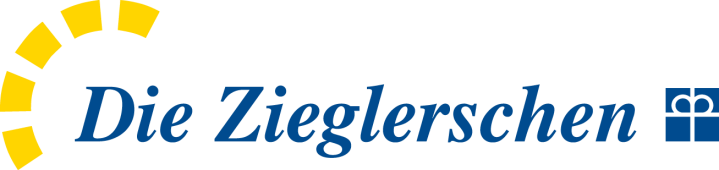 	Schule am Wolfsbühl, WilhelmsdorfSommerferien 	Do 26.07.18 – So 07.09.18	Reisetage:
	Mittwoch 1		25.07.18
	Montag		10.09.18Feiertag	Mi 03.10.18 – So 07.10.18 	Reisetage:
	Dienstag 2		02.10.18
	Montag		08.10.18Herbstferien	Sa 27.10.18 – So 04.11.18	Reisetage:
	Freitag		26.10.18
	Montag		05.11.18Weihnachtsferien	Sa 22.12.18 – So 06.01.19 	Reisetage:
	Freitag		21.12.18
	Montag		07.01.19Winterferien	Sa 02.03.19 – So 10.03.19 	Reisetage:
	Freitag		01.03.19
	Montag		11.03.19Osterferien	Sa 13.04.19 – So 28.04.19 	Reisetage:
	Freitag		12.04.19
	Montag		29.04.19Feiertag	Do 30.05.19 – So 02.06.19	Reisetage:
	Mittwoch 1		29.05.19
	Montag		03.06.19Pfingstferien	Sa 08.06.19– So 23.06.19 	Reisetage:
	Freitag		07.06.19
	Montag		24.06.19Sommerferien	Sa 27.07.19 – Di 10.09.19	Reisetage:
	Freitag		26.07.19
	Mittwoch 1		11.09.19Bitte beachten Sie:1)	Endet die Schule an einem Dienstag oder Mittwoch, fahren die Busse so wie sonst freitags.
2)	Beginnt die Schule an einem Mittwoch, fahren die Busse so wie sonst montags. 
Kinder, die normalerweise sonntags kommen, kommen am Dienstagabend so wie sonst sonntags.